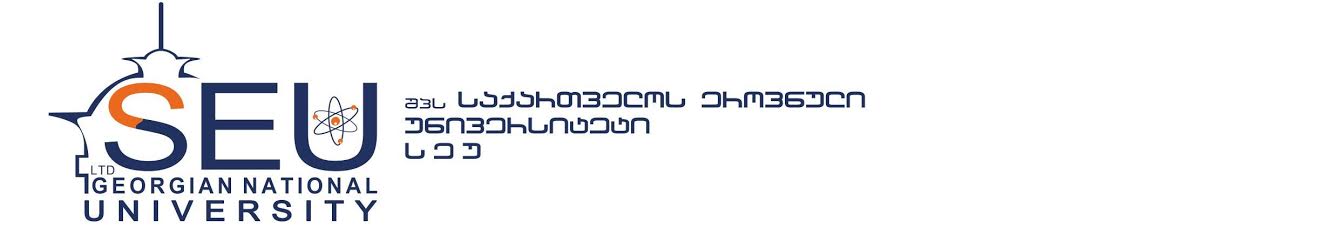 აკადემიური პერსონალის საკონკურსო ანკეტა1. ინფორმაცია კონკურსანტის შესახებ 2. აკადემიური თანამდებობა და მიმართულება:გთხოვთ, მიუთითოთ საკონკურსო აკადემიური თანამდებობა და ზუსტი მიმართულება3.  აფილირება              მსურს საქართველოს ეროვნულ უნივერსიტეტ სეუსთან აფილირებაამ ეტაპზე თავს შევიკავებ4. შეთავაზებული სასწავლო კურსებიგთხოვთ, მიუთითოთ შესაბამისი საკონკურსო მიმართულებისთვის დადგენილი რაოდენობის არანაკლები სასწავლო კურსი, და დამატებით დოკუმენტაციაში დაურთოთ შესაბამისი სილაბუსები5.აკადემიური/სამეცნიერო ხარისხი PhD/ საკანდიდატო დისერტაციის დაცვა/ჰაბილიტაცია/სადოქტორო დისერტაციის დაცვა6. სხვა განათლება უმაღლესი (არანაკლებ სამაგისტრო) განათლება7. უცხო ენის ცოდნა8. პროფესიული გამოცდილება (ცხრილი შეავსეთ ქრონოლოგიური თანმიმდევრობის დაცვით, დაიწყეთ უახლესი და საკონკურსო მიმართულებისთვის რელევანტური ინფორმაციით. აკადემიურ თანამდებობაზე ან ლექტორის პოზიციაზე გამოცდილება ივსება ანკეტის მე-7 პუნქტში)9. სამეცნიერო-პედაგოგიური სტაჟი მხედველობაში მიიღება სახელმწიფოს მიერ აღიარებულ უმაღლეს საგანმანათლებლო ან სამეცნიერო დაწესებულებაში მიღებული გამოცდილება, რომელიც რელევანტურია საკონკურსო თანამდებობისთვის10. სამეცნიერო პუბლიკაციები  ბოლო 5  წლის განმავლობაში (ქრონოლოგიური თანმიმდევრობის დაცვით, დაიწყეთ უახლესი ინფორმაციით) 11.სხვა სახის აქტივობა (ბოლო 5 წელი)მოხსენებები ადგილობრივ და საერთაშორისო სამეცნიერო კონფერენციებზე,  საგრანტო პროექტებში, აკადემიური სტიპენდიები, სტაჟირებები, სხვა ინფორმაცია (სურვილისამებრ) 12. სამოტივაციო წერილი 13. რეკომენდატორები14. თანდართული დოკუმენტაციამიუთითეთ საკონკურსო კრიტერიუმებით დადგენილი ყველა აუცილებელი დოკუმენტიმათ შორის პროგრამის/მიმართულების კონცეფცია (პროფესორის თანამდებობისთვის) და საკონკურსოდ წარმოსადგენი სასწავლო კურსების სილაბუსებიგვარისახელიპირადი Nდაბადების თარიღი (დდ/თთ/წწწწ)მისამართიტელეფონიელ. ფოსტაბოლო სამსახურებრივი პოზიციააკადემიური თანამდებობა:         პროფესორი         ასოცირებული პროფესორი         ასისტენტ პროფესორიმიმართულება:Nსასწავლო კურსიპროგრამა/მიმართულებასწავლების საფეხურიუმაღლესი საგანმანათლებლო დაწესებულების დასახელებამიმართულება / სპეციალობაჩარიცხვის წელიდისერტაციის დაცვის წელიმინიჭებული კვალიფიკაციასადისერტაციო თემის სათაურინაშრომის ხელმძღვანელიIIIუმაღლესი საგანმანათლებლო დაწესებულების დასახელებაფაკულტეტი / სპეციალობაჩარიცხვის და დამთავრების წლებიდაწყება (წწწწ)დასრულება (წწწწ)ჩარიცხვის და დამთავრების წლებიმინიჭებული კვალიფიკაციაIIIIIIუმაღლესი საგანმანათლებლო დაწესებულების დასახელებაფაკულტეტი / სპეციალობაჩარიცხვის/დამთავრების წლებიდაწყება (წწწწ)დასრულება (წწწწ)ჩარიცხვის/დამთავრების წლებიმინიჭებული კვალიფიკაციაცოდნის დონეA2<საშუალოდB1ლექსიკონის დახმარებითB2კარგადC1>თავისუფლადუცხო ენაA2<საშუალოდB1ლექსიკონის დახმარებითB2კარგადC1>თავისუფლადთარიღი (თთ/წწწწ)თარიღი (თთ/წწწწ)დამსაქმებელიპოზიცია / სამსახურებრივი მოვალეობანი-დან-მდედამსაქმებელიპოზიცია / სამსახურებრივი მოვალეობანითარიღი (თთ/წწწწ)თარიღი (თთ/წწწწ)დაწესებულების დასახელებასასწავლო კურსი /კვლევითი პროექტისწავლების საფეხური-დან-მდედაწესებულების დასახელებასასწავლო კურსი /კვლევითი პროექტისწავლების საფეხურითარიღიწწწწნაშრომის სათაურიჟურნალის დასახელებაგამომცემლობაNაქტივობის დასახელება და აღწერარეკომენდატორი 1რეკომენდატორი 2სახელი გვარიორგანიზაციაპოზოციასამსახურებრივი ურთიერთობასაკონტაქტო ტელეფონისაკონტაქტო EmailNდოკუმენტის სახე12345678910111213